Занятие в группе «Солнышко» на тему: «Трагедия в Беслане: как это было»Цель: формирование у детей сострадания, общероссийской гражданской идентичности.Задачи: - содействовать развитию у детей сострадания и соучастие к жертвам терроризма;- содействовать воспитанию чувства неприятия к насилию и терроризму.Ход мероприятия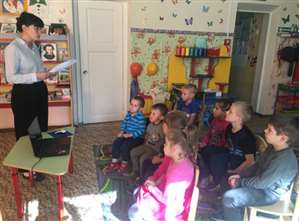 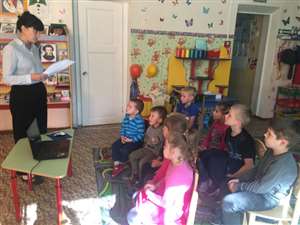 Рассказ о трагедии в Беслане и беседа «Что такое зло и добро?»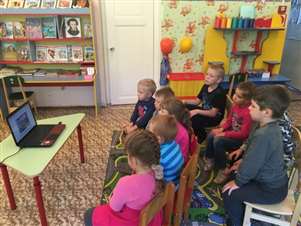 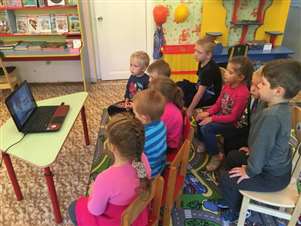 Просмотр презентации «Слезы Беслана»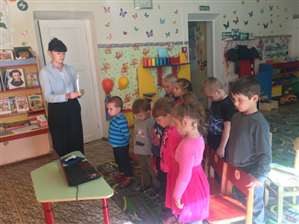 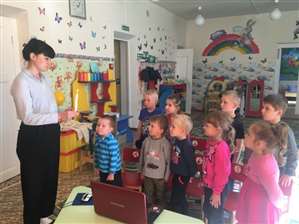 Минута молчания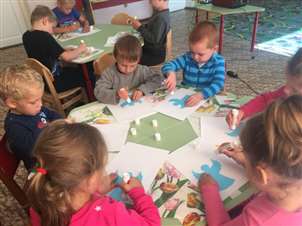 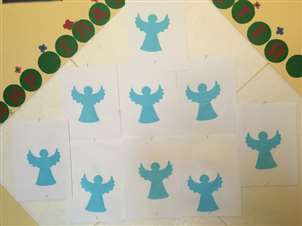 Аппликация «Ангела» в память о погибших.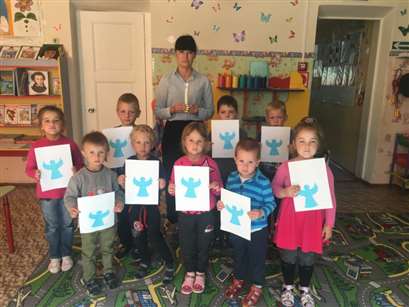 